DK OFS Mělník dle § 89 odst. 2 písmena a) DŘ FAČR zahajuje disciplinární řízení   DOSPĚLÍ a MLÁDEŽ: 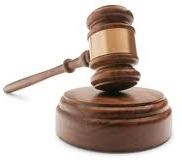 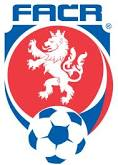 Disciplinární komise OFS Mělník  -  Středa 15.30-16.30 hod OFS Mělník
Předseda komise: Tichý Slavoj                                                           Pražská 530/21 Mělník
Telefon: 724313968   E-mail: ofsmelnik@centrum.czČlenové komise:Holý Karel,Hubičková Světlana,Kohout Jaroslav  IČO 22882758BANKOVNÍ SPOJENÍ: KB č.ú.  115 - 4735670257/0100 .                                                                                                                      Tichý Slavoj                                                                                                           Předseda DK OFS Mělník                                                                                                                      Tichý Slavoj                                                                                                           Předseda DK OFS Mělník                                                                                                                                                                                                                                                             Předseda DK                                                                                                                                                                                                                                                             Předseda DK                                                                                                                                                                                                                                                             Předseda DK                                                                                                                                                                                                                                                             Předseda DK                                                                                                                                                                                                                                                             Předseda DK